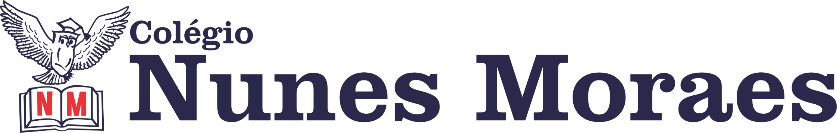  “PRA HOJE: O MUNDO É DE QUEM ACORDA FELIZ.”BOM DIA! FELIZ QUARTA-FEIRA.1ª aula: 7:20h às 8:00h – INGLÊS – PROFESSOR: CARLOS ANJO1º passo: Atividade de encerramento de revisão dos capítulos 7 & 8Link da atividade: https://forms.gle/DiBu22kTf68dWmhXA 2º passo: Acompanhar as orientações do professor.3º passo: Enviar a foto da atividade de revisão corrigida para a coordenação.Durante a resolução dessas questões o professor Carlos Anjo vai tirar dúvidas no WhatsApp (9.9274-5798)Faça foto das atividades que você realizou e envie para coordenação Islene (9.9150-3684)Essa atividade será pontuada para nota.2ª aula: 8:00h às 8:40h – PORTUGUÊS – PROFESSORA: JANIELLY RAMOS  1º passo: Faça a versão final da reescrita do conto “A caveira Vaidosa”.  (Se tiver alguma dúvida, basta procurar a professora no privado.2º passo: Faça a leitura de do texto, p. 22 (SAS 3).3º passo: Responda no grupo da sala de aula a seguinte pergunta: Como a empatia pode mudar a sociedade?4º passo: Cite no grupo ao menos uma atitude do dia a dia que revela empatia.5º passo: Uma mensagem para postar em seu status do WhatsApp com uma reflexão positiva ou sugestão de ação que expresse empatia ou sugira atitudes relacionadas a ela. Veja exemplos na página 23 (SAS 03).Durante a resolução dessas questões a professora Janielly vai tirar dúvidas no WhatsApp (9.9435-8076)Faça foto das atividades que você realizou e envie para coordenação Islene (9.9150-3684)Essa atividade será pontuada para nota.

Intervalo: 8:40h às 9:00h3ª aula: 9:00h às 09:40 h – HISTÓRIA – PROFESSORA:  ANDREÂNGELA COSTA1º passo: Responder as questões de revisão do capítulo 8 – Brasil: a caminho da Independência (LIVRO SAS 2). Para isso, realize a pesquisa no livro SAS. Haverá indicações das páginas na atividade a seguir. Acesse o link da atividade.https://drive.google.com/file/d/1ybjHVseWZNgxF5ZypjO1JIc3iTz7R6F8/view?usp=sharing2º passo: Envie as fotos com as resoluções da atividade de revisão para o número privado da profª Andreângela e também para (Islene). 3º passo: Correção da atividade. Será disponibilizada no grupo do WhatsApp da turma.4º passo: Revisar os conteúdos do capítulo 8 – Brasil: a caminho da Independência (LIVRO SAS 2).  no contraturno escolar.  Aproveite para reler o capítulo nas páginas indicadas nas questões e rever as atividades realizadas com as respectivas resoluções no LIVRO SAS E SUPLEMENTAR. Você também pode acessar o link das vídeo-aulas no site da escola.Durante a resolução dessas questões a professora Andreângela vai tirar dúvidas no WhatsApp (9.9274-3469)Faça foto das atividades que você realizou e envie para coordenação Islene (9.9150-3684)Essa atividade será pontuada para nota.4ª aula: 09:40h às 10:20h - MATEMÁTICA – PROFESSOR: DENILSON SOUSA1° passo: Organize-se com seu material, livro de matemática, caderno, caneta, lápis e borracha.  2° passo: Acompanhe a videoaula com o professor Denilson Sousa.  Assista a aula no seguinte link:https://youtu.be/KNaHPAnaoio (30 min.)3° passo: Copie em seu caderno as questões que o professor Denilson resolveu na videoaula. Resolva a Q. 5 do TD. E veja a correção no grupo da sala. Durante a resolução dessas questões o professor Denilson vai tirar dúvidas no WhatsApp (9.9165-2921)Faça foto das atividades que você realizou e envie para coordenação Islene (9.9150-3684)Essa atividade será pontuada para nota.Links da aulas do CAP. 8 –  Brasil: a caminho da Independência LIVRO SAS 2)  https://drive.google.com/file/d/1qnUTRApDoHd3CvGK1m8ReHVdGnqnUsDn/view?usp=drive_webhttps://drive.google.com/file/d/19g73dplZT5Bwjczv0B98U4cnAsa1Gay_/view?usp=drive_webPARABÉNS POR SUA DEDICAÇÃO!